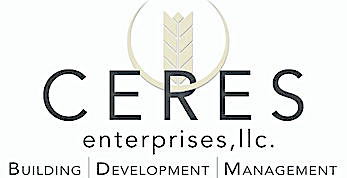 PERFORMANCE EVALUATIONTITLE: Director of Food and Beverage Name: Reviewed by: 	Additional Comments:Manager’s Comments:ASSOCIATE SIGNATURE					     DATEMANAGER SIGNATURE					     DATEESSENTIAL FUNCTIONSPERFORMANCE EVALUATIONOrganizes kitchen to respond in prompt and efficient manner.  Controls presentation consistency and quality per brand standards1               2               3Maintains kitchen in a clean and safe condition at all times1               2               3Plans food orders in an efficient manner to ensure purchases are made through master food distributor1               2               3Keeps waste log to keep costs down and waste at a minimum1               2               3Ensures proper storage/date stamps/and rotates inventory1               2               3Manages food and beverage associates in a positive way.  Ensures each and every guest is promptly greeted, and that guests are presented with exceptional service and quality food.  Both in presentation and quality.1               2               3Is lead person to proactively service meetings and banquets.1               2               3Manages and assists in maintenance of kitchen equipment.  Immediately reports any equipment in need of repair to Chief Engineer or General Manager1               2               3Monitors temperature logs and ensures they are completed at the end of each shift.1               2               3Schedules F & B team in accordance to guest requirements, however monitoring staffing to minimize labor costs wherever possible1               2               3Attendance1               2               3Dependability1               2               3Teamwork/Cooperation1               2               3Initiative1               2               3Follow through1               2               3Positive attitude1               2               3Culture champion1               2               3Effective communicator1               2               3